Budget Template Clarifications*Please populate the PI Org Code section of the Award Budget Sheet form to ensure the proper allocation of the index number.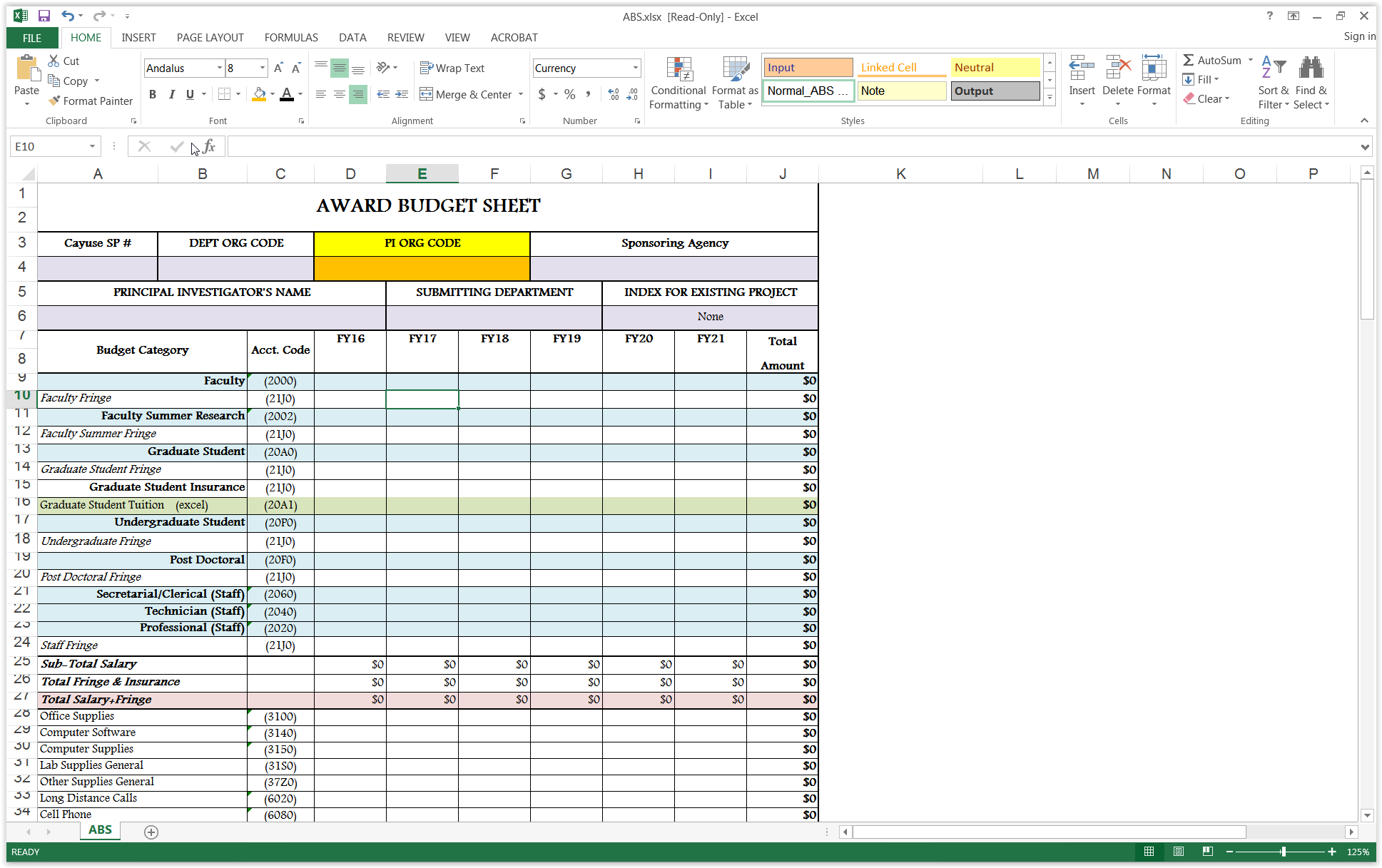 